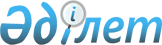 О внесении изменений и дополнений в приказ Министра образования и науки Республики Казахстан от 18 марта 2008 года № 125 "Об утверждении Типовых правил проведения текущего контроля успеваемости, промежуточной и итоговой аттестации обучающихся"Приказ Министра образования и науки Республики Казахстан от 4 ноября 2013 года № 445. Зарегистрирован в Министерстве юстиции Республики Казахстан 6 декабря 2013 года № 8935

      ПРИКАЗЫВАЮ:



      1. Внести в приказ Министра образования и науки Республики Казахстан от 18 марта 2008 года № 125 «Об утверждении Типовых правил проведения текущего контроля успеваемости, промежуточной и итоговой аттестации обучающихся» (зарегистрированный в Реестре государственной регистрации нормативных правовых актов за № 5191, опубликованный в «Юридической газете» от 30 мая 2008 года № 81 (1481)), следующие изменения и дополнения:



      в Типовые правила проведения текущего контроля успеваемости, промежуточной и итоговой аттестации обучающихся в высших учебных заведениях, утвержденных указанным приказом:



      дополнить пунктами 147-1, 147-2 следующего содержания:

      «147-1. Выдача диплома государственного образца с приложением осуществляется на основании приказа руководителя организации образования о выпуске.

      Приказ о выпуске утверждается руководителем организации образования на основании представления Председателя ГАК в срок не позднее десяти рабочих дней со дня завершения итоговой аттестации студентов.

      147-2. Руководителем организации образовании утверждается приказ об отчислении обучающихся, не прошедших итоговую аттестацию, на основании представления деканов факультетов по согласованию с офис Регистратором.»;



      дополнить пунктом 197-1 следующего содержания:

      «197-1. По итогам сдачи комплексного экзамена магистратуры и докторантуры на основании представления декана факультета и заведующего выпускающей кафедры руководителем организации образования утверждается приказ об отчислении магистранта и докторанта в течение десяти рабочих дней со дня завершения итоговой аттестации и/или завершения учебного года согласно академическому календарю.

      При этом в приказе об отчислении магистранта и докторанта указывается формулировка «с представлением магистерской и докторской диссертации к защите» либо «без представления магистерской и докторской диссертации к защите.»;



      пункт 215 изложить в следующей редакции:

      «215. Магистранту, прошедшему итоговую аттестацию, подтвердившему усвоение соответствующей профессиональной учебной программы магистратуры и публично защитившему магистерскую диссертацию решением ГАК присуждается академическая степень «магистр» по соответствующей специальности и выдается бесплатно диплом государственного образца с приложением в тридцатидневный срок со дня защиты магистерской диссертации.

      Решение ГАК оформляется протоколом по форме согласно приложению 10 настоящих Правил.»;



      дополнить пунктами 215-1, 215-2, 215-3 следующего содержания:

      «215-1. Приложение к диплому заполняется на основании справки о выполнении магистрантом индивидуального учебного плана в соответствии с полученными им оценками по всем дисциплинам в объеме, предусмотренном государственным общеобязательным стандартом образования и рабочим учебным планом.

      В Приложении к диплому записываются последние оценки по каждой учебной дисциплине по балльно-рейтинговой системе оценок знаний с указанием ее объема в кредитах и академических часах.

      215-2.Выдача диплома государственного образца с приложением осуществляется на основании приказа руководителя организации образования о выпуске.

      Приказ о выпуске утверждается руководителем организации образования на основании представления Председателя ГАК в срок не позднее десяти рабочих дней со дня завершения итоговой аттестации магистрантов.

      215-3. Одновременно руководителем организации образовании утверждается приказ об отчислении магистрантов, не прошедших итоговую аттестацию, на основании представления деканов факультетов по согласованию с офис Регистратором.»;



      пункты 222, 225, 226 исключить.



      2. Департаменту высшего и послевузовского образования (Жакыпова Ф.Н.):



      1) обеспечить в установленном порядке государственную регистрацию настоящего приказа в Министерстве юстиции Республики Казахстан;



      2) после прохождения государственной регистрации опубликовать настоящий приказ в средствах массовой информации, в том числе на интернет-ресурсе Министерства образования и науки Республики Казахстан.



      3. Контроль за исполнением настоящего приказа возложить на вице-министра образования и науки Орунханова М.К.



      4. Настоящий приказ вводится в действие по истечении десяти календарных дней после дня его первого официального опубликования.      Министр                                    А. Саринжипов

Приложение 1             

к приказу Министра          

образования и науки         

Республики Казахстан        

от 4 ноября 2013 года № 445    форма                                        Протокол № ___            Заседания Государственной экзаменационной комиссии

                    по дисциплине «История Казахстана»

                      (заполняется на каждого студента)«___» _________ 20 __ г. с ____ час. ___ мин. до ____ час. _____ мин.Присутствовали: председатель Государственной экзаменационной комиссии

_____________________________________________________________________

     (фамилия, имя, отчество, ученая степень, ученое звание,

_____________________________________________________________________

         наименование организации, занимаемая должность)Члены комиссии:

_____________________________________________________________________

_____________________________________________________________________

_____________________________________________________________________

_____________________________________________________________________

_____________________________________________________________________

_____________________________________________________________________

_____________________________________________________________________

О сдаче государственного экзамена по дисциплине «История Казахстана»

1. Экзаменуется студент _____________________________________________

                           (фамилия, имя, отчество, специальность)

_____________________________________________________________________

2. Вопросы: (при проведении экзамена в форме тестирования к протоколу

прилагается тестовое задание, выполненное студентом)

      1. ____________________________________________________________

_____________________________________________________________________

      2. ____________________________________________________________

_____________________________________________________________________

_____________________________________________________________________

      3._____________________________________________________________

_____________________________________________________________________

_____________________________________________________________________3. Студент __________________________________________________________

                              (фамилия, инициалы)

имеет рейтинг допуска _______________________________________________

           (рейтинг допуска по балльно-рейтинговой буквенной системе)

_____________________________________________________________________4. Признать, что студент _____________________________________ сдал

                                  (фамилия, инициалы)

государственный экзамен по дисциплине «История Казахстана» с оценкой

_____________________________________________________________________

    (указывается оценка по балльно-рейтинговой буквенной системе)5. Итоговая оценка студента _________________________________________

                                        (фамилия, инициалы)

по дисциплине История Казахстана составляет _________________________

_____________________________________________________________________

    (указывается оценка по балльно-рейтинговой буквенной системе)6. Особые мнения членов Государственной экзаменационной комиссии

_____________________________________________________________________

_____________________________________________________________________

_____________________________________________________________________

_____________________________________________________________________

_____________________________________________________________________

_____________________________________________________________________      Председатель   __________________________ (подпись)

      Члены комиссии __________________________ (подписи)

                      __________________________ (подписи)      Секретарь      __________________________ (подпись)
					© 2012. РГП на ПХВ «Институт законодательства и правовой информации Республики Казахстан» Министерства юстиции Республики Казахстан
				